Московский государственный университет имени М.В. ЛомоносоваФакультет вычислительной математики и кибернетики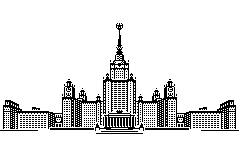 Магистерская программа «………………………»Магистерская диссертация «Название работы»Работу выполнилстудент ФИОподпись студентаНаучный руководитель:звание, степень ФИОподпись научного руководителяМосква 2017